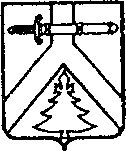 УПРАВЛЕНИЕ ОБРАЗОВАНИЯАДМИНИСТРАЦИИ КУРАГИНСКОГО РАЙОНАПРИКАЗ11.01. 2024 г.                                      пгт. Курагино                                         № 11/1Об  утверждении  Порядка  проведения муниципального конкурса «Учитель года Курагинского района - 2024» Во исполнение плана работы управления образования, в целях выявления талантливых педагогических работников, повышения престижа учительского труда, распространения педагогического опыта лучших учителей Курагинского района, создания условий для профессионального развития учителей районап р и к а з ы в а ю:Утвердить Порядок проведения профессионального конкурса «Учитель года Курагинского района» в 2024 году (Приложение № 1).Конкурс провести в феврале 2024 года в дистанционном и очном форматах.Контроль за исполнением приказа оставляю за собой.Руководитель управления образования						Т.В. ЦипушниковаПриложение № 1 к приказу по управлению образованияот 11.01.2024 № 11/1ПОРЯДОКпроведения муниципального этапа профессионального конкурса «Учитель года Курагинского район -  2024»1. Общие положения1.1.	Настоящий Порядок проведения муниципального этапа профессионального конкурса «Учитель года Курагинского района» (далее соответственно - Порядок, конкурс), учредителями которого являются управление образования администрации Курагинского района, районная организация Профсоюза работников народного образования и науки Российской Федерации.1.2.	Порядок устанавливает перечень документов и материалов, предъявляемых для участия в конкурсе, структуру конкурсных испытаний, формат их проведения и критерии их оценки.1.3.	Конкурс проводится ежегодно в феврале-марте текущего учебного года.
1.4.Официальной датой начала конкурсных мероприятий является дата размещения информационного объявления на сайте uo-kuragino.ru.1.5. В рамках подготовки к участию в конкурсе управление образования предоставляет возможность консультирования и методического сопровождения кандидатов на этапе формирования пакета документов и материалов и подготовки к конкурсным испытаниям.2. Представление документов и материалов для участия в конкурсе2.1.	Кандидаты на участие в конкурсе предоставляют в управление образования – следующие документы и материалы (в распечатанном и электронном вариантах):2.1.1.	заявление кандидата на участие в конкурсе по образцу (приложение 1);2.1.2.	информационную карту кандидата на участие в конкурсе (приложение 2)2.1.3.	согласие кандидата на участие в конкурсе на обработку персональных данных (приложение 3);2.1.4.	представление кандидата на участие в муниципальном этапе конкурса (приложение 4)2.2.	Приём материалов осуществляется до 25 января 2024 года.2.3.	Не подлежат рассмотрению материалы, подготовленные с нарушением требований
к их оформлению.2.4.	Материалы, представляемые в оргкомитет конкурса, не возвращаются.3. Структура конкурсных испытаний.3.1.	Муниципальный  Конкурс проводится в 2 этапа.Первый этап (отборочный) проводится в дистанционной форме. Второй этап (полуфинал и финал) проводится в очной форме на базе МБОУ Курагинская СОШ № 1.3.2.	Первый (отборочный) этап Конкурса включает в себя образовательную программу (в рамках установочного семинара) и конкурсные испытания. Участие в образовательной программе не оценивается. Участие в конкурсных испытаниях оценивается экспертной комиссией.Участие в дистанционном этапе производится со стационарного места, которое организуется для участника в образовательной организации.Требования по техническому оснащению и оформлению места:компьютер с операционной системой Windows 7, 8, 8.1, 10 с установленными обновлениями;Google Chrome, Mozilla Firefox, Yandex.Browser с установленными обновлениями;веб-камера;соединение Интернет со скоростью на отдачу не менее 512 Кбит/с;принтер;сканер.3.3. Конкурсные испытания первого (отборочного) этапа муниципального
Конкурса проводятся в 2 тура и включают в себя:I	тур: «Урок»;II	тур:«Индивидуальное компетентностное испытание»;3.4. I тур первого (отборочного) этапа краевого Конкурса.
Конкурсное испытание «Урок» проводится в 2 этапа:1.	«Описание урока» (на основе письменных материалов, предоставленных конкурсантами при регистрации) (приложение 5);2.	«Презентация идеи урока».Цель конкурсного испытания: демонстрация конкурсантом профессиональных компетенций в области проектирования (разработки) урока по предмету с ориентацией на конкретные образовательные результаты обучающихся, отражающего характерную для участника педагогическую технологию и методические приемы.3.4.1. 1-й этап: «Описание урока».Формат конкурсного испытания: предоставление в письменном виде по заданной форме описания урока. Тема урока определяется участниками самостоятельно.Регламент конкурсного испытания: Описание урока направляется при регистрации участника на электронный адрес, предоставленный оргкомитетом конкурса.Критерии оценивания конкурсного испытания: корректность и глубина понимания предметного содержания; методическая грамотность в проектировании (разработке) урока; использование методов, способов и средств обучения деятельностного характера;организационно-педагогические условия проведения урока; качество оформления материалов урока;соответствие урока требованиям обновленного ФГОС НОО, ООО в части формирования планируемых результатов (в том числе функциональной грамотности);использование Цифровых образовательных ресурсов.Оценивание конкурсного испытания осуществляется экспертами в заочном режиме.Максимальная оценка за конкурсное испытание - 30 баллов.3.4.2. 2-й этап: «Презентация идеи урока».Формат конкурсного испытания: публичная презентация конкурсантом основной идеи урока в связке: цель урока -> запланированные результаты -» учебное содержание урока методы, способы и средства обучения -» оценка достижения запланированных результатов.Регламент конкурсного испытания: выступление конкурсанта -до 10 минут, ответы на вопросы экспертов - до 5 минут.Критерии оценивания конкурсного испытания:представление идеи урока;соотнесение цели урока с запланированными результатами и его учебным содержанием;анализ методов, способов и средств обучения, используемых на уроке;культура публичного выступления (тайминг, речевая культура, эмоциональность, взаимодействие с аудиторией).Оценивание конкурсного испытания осуществляется экспертами в дистанционном режиме.Максимальная оценка за конкурсное испытание - 20 баллов. По итогам I тура первого (отборочного) этапа Конкурса отбираются участники II тура – не более 5 конкурсантов.3.5. II тур первого (отборочного) этапа муниципального Конкурса.3.5.1. Конкурсное испытание «Индивидуальное компетентностное
испытание».Цель конкурсного испытания: демонстрация конкурсантами уровня педагогического мастерства, позволяющего адаптироваться и перестраивать свою профессиональную деятельность под новые вызовы и условия в ситуации изменений.Формат конкурсного испытания: выполнение индивидуального компетентностного задания в письменной форме.Материалы к испытанию содержат инструкцию для выполнения задания.Регламент конкурсного испытания: подключение к онлайн-конференции, получение и распечатка индивидуального задания - до 30 мин., выполнение индивидуального компетентностного задания - до 2 ч., сканирование и отправка ответов - до обозначенного на установке времени.Критерии оценивания конкурсного испытания:умение адаптировать свою деятельность под изменяющиеся условия; умение выстраивать коммуникацию в новой ситуации; владение современными образовательными технологиями. Оценивание   конкурсного   испытания   осуществляется   экспертами в заочном режиме.3.5.2. Максимальная оценка за конкурсное испытание - 50 баллов.По итогам II тура первого (отборочного) этапа муниципального Конкурса отбираются участники второго этапа (полуфинала и финала) Конкурса – не более 5 конкурсантов.Конкурсные испытания второго этапа (полуфинала и финала) муниципального Конкурса включают в себя:3.7.1. Полуфинал: «Урок»;«Внеурочное профориентационное мероприятие»; Финал:«Пресс-конференция».По итогам Полуфинала второго этапа муниципального Конкурса отбираются участники Финала – не более 5 конкурсантов.3.7.2.	Конкурсное испытание «Урок»Цель конкурсного испытания: демонстрация профессиональных компетенций в области проектирования, организации, проведения и самоанализа урока и творческого потенциала учителя.Формат конкурсного испытания: урок по предмету, который проводится конкурсантом в образовательной организации, утверждённой оргкомитетом Конкурса в качестве площадки проведения второго этапа (финала) краевого Конкурса.Очередность выступления конкурсантов определяется жеребьевкой.Регламент конкурсного испытания: обоснование использования концептуальных методических подходов и приемов в соответствии с заявленной темой и целевыми ориентирами урока - до 15 минут; проведение урока - 35 минут; самоанализ урока и ответы на вопросы членов жюри - до 10 минут.Возрастная   группа  (класс),   в   которой   будет   проводиться  урок, выбирается конкурсантом и заявляется на установочном вебинаре. Критерии оценки конкурсного испытания: разработка, обоснование и представление проекта урока; предметное содержание;соответствие урока требованиям обновленного ФГОС НОО, ООО в части формирования планируемых результатов (в том числе функциональной грамотности);методическая и психолого-педагогическая грамотность при проведении урока и поддержка учебной мотивации;творческий подход к решению методических/профессиональных задач; коммуникативная и речевая культура; целеполагание и результативность; рефлексия проведенного урока.Оценивание конкурсного испытания осуществляется конкурсной комиссией в очном режиме.Максимальная оценка за конкурсное испытание - 70 баллов.3.7.3. Конкурсное испытание «Внеурочное профориентационное мероприятие».Цель конкурсного испытания: демонстрация профессиональных компетенций конкурсанта в области организации, проведения и самоанализа внеурочного мероприятия, направленного на решение задач организации пробы профессионального самоопределения обучающихся средствами профессионально ориентированного содержания.Формат проведения конкурсного испытания: внеурочное профориентационное мероприятие, которое проводится конкурсантом в общеобразовательной организации, утверждённой оргкомитетом Конкурса в качестве площадки проведения этапа (финала) Конкурса.Направление внеурочного профориентационного мероприятия (из перечня актуальных подходов к профессиональному самоопределению школьников), тема, а также класс, в котором проводится внеурочное мероприятие, определяются конкурсантом самостоятельно.Внеурочное мероприятие проводится в форме, соответствующей характеру внеурочной профориентационной деятельности (классный час, занятия в школьных кружках, студиях, клубах, секциях и т.п.). Форма внеурочного мероприятия определяется конкурсантом самостоятельно.Очередность выступления конкурсантов определяется жеребьевкой.Регламент конкурсного испытания: проведение внеурочного мероприятия - 30 минут; самоанализ внеурочного мероприятия и ответы на вопросы членов конкурсной комиссии - до 10 минут.Критерии оценки конкурсного испытания:актуальность и профориентационная ценность проведенного внеурочного мероприятия;методическая и психолого-педагогическая грамотность при проведении внеурочного мероприятия;творческий подход к решению задач профессионального самоопределения обучающихся;результативность и эффективность решения задач организации профессиональной пробы;речевая и коммуникативная культура, личностная ориентированность;рефлексия проведенного внеурочного мероприятия.Оценивание конкурсного испытания осуществляется конкурсной комиссией в очном режиме.Максимальная оценка за конкурсное испытание - 50 баллов.3.7.4. Конкурсное испытание «Пресс-конференция».Цель конкурсного испытания: демонстрация участниками способности к конструктивному диалогу со всеми участниками образовательных отношений и представителями общественности по актуальным вопросам развития образования.Формат конкурсного испытания: пресс-конференция, в ходе которой участники конкурса отвечают на вопросы интервьюеров. Для участия в пресс-конференции участники путем жеребьевки делятся на группы.Регламент проведения конкурсного испытания - 60 минут.Критерии оценивания конкурсного испытания:ценностные основания и аргументированность профессионально-личностной позиции;масштабность видения проблем и нестандартность предлагаемых решений;коммуникативная культура, грамотность речи, конструктивность позиции.Оценивание конкурсного испытания осуществляется конкурсной комиссией в очном режиме.Максимальная оценка за конкурсное испытание - 30 баллов.4. Жюри и счётная комиссия муниципального конкурсаОценивание конкурсных испытаний конкурса осуществляют члены жюри.Жюри работает в пределах единой системы критериев оценки заданий.4.3.	Члены жюри конкурса не могут входить в состав групп по оценке участников конкурса, представляющих ту же образовательную организацию, что и член жюри.4.4.	Для оценивания конкурсных испытаний оргкомитетом формируется жюри из представителей администрации школ, учителей, участников и победителей конкурсов «Учитель года Курагинского района».Состав жюри формируется членами Оргкомитета конкурса.5. Координатор конкурса5.1.	Координатором конкурса является управление образования администрации Курагинского района, расположенный по адресу: 662910, пгт. Курагино, ул. Партизанская, д.108, тел. 2-56-11.5.2. Прием документов и материалов осуществляется по адресу пгт. Курагино, ул. Партизанская, д.108, каб.1        5.3.По вопросам участия в конкурсе обращайтесь к ответственному секретарю оргкомитета конкурса Свининой Людмиле Борисовне, тел. 2-56-11Приложение 1Образец заявления кандидата на участие в муниципальном профессиональном конкурсе « Учитель года Курагинского района-2024»В оргкомитет муниципального профессионального конкурса «Учитель года Курагинского района -2024»(фамилия, имя, отчество в родительном падеже)учителя	(наименование учебного предмета согласно записи в трудовой книжке)(полное наименование общеобразовательной организации согласно её уставу)заявление.Я,	,(фамилия, имя, отчество) даю согласие на участие в муниципальном профессиональном конкурсе «Учитель года Курагинского района» в 2024 году, внесение персональных сведений на участие в муниципальном этапе конкурса, указанных в информационной карте, представленной в управление образования администрации Курагинского района в базу данных  об участниках  муниципального этапа конкурса и использование, за
исключением разделов 7-9 («Контакты», «Документы», «Личные банковские реквизиты»), в некоммерческих целях для размещения в информационно-телекоммуникационной сети
«Интернет», буклетах и периодических изданиях с возможностью редакторской обработки.
« 	»________________2023 г.	(подпись)Приложение 2Информационная карта кандидата на участие в муниципальномпрофессиональном конкурсе «Учитель года Курагинского района - 2024»фотопортрет 4x6 см(фамилия, имя, отчество)(район)Информационная карта должна быть сброшюрована и дополняться компакт-диском с электронной копией информационной карты, сканированными копиями паспорта, и приложений 5 и 6 к Порядку. На титульном листе необходимо указать ФИО кандидата, должность, образовательное учреждение.Поля информационной карты, выделенные курсивом, не обязательны для заполнения.Приложение 3Образец согласия на обработку персональных данных СОГЛАСИЕ НА ОБРАБОТКУ ПЕРСОНАЛЬНЫХ ДАННЫХ«	»	2024г.Я,	,(фамилия, имя, отчество полностью)(вид документа, удостоверяющий личность)
Серия	№	выдан (кем и когда)	,проживающий (ая) по адресу	настоящим даю своё согласие	(наименование координатора конкурса в дательном падеже)(далее - координатор) на обработку координатором (включая получение от меня и/или от любых третьих лиц с учётом требований действующего законодательства Российской Федерации) моих персональных данных и подтверждаю, что, давая такое согласие, я действую в соответствии со своей волей и в своих интересах.Согласие даётся мною в целях заключения с координатором любых договоров, направленных на оказание мне или другим лицам услуг по представлению документов в оргкомитет муниципального профессионального конкурса «Учитель года Курагинского района-2023» (далее - конкурс) для обеспечения моего участия в муниципальном профессиональном конкурсе «Учитель года Курагинского района -2022» и проводимых в рамках него мероприятий, и распространяется на следующую информацию: мои фамилия, имя, отчество, год, месяц, дата и место рождения, адрес, семейное положение, образование, профессия и любая иная информация, относящаяся к моей личности, доступная либо известная в любой конкретный момент времени координатору (далее - персональные данные), предусмотренная Федеральным законом от 27 июля 2006 г. № 152-ФЗ «О персональных данных».Настоящее согласие предоставляется на осуществление любых действий в отношении моих персональных данных, которые необходимы или желаемы для достижения указанных выше целей, включая - без ограничения - сбор, систематизацию, накопление, хранение, уточнение (обновление, изменение), использование, распространение (в том числе передача) персональных   данных,   а   также   осуществление   любых   иных   действий   с   моими персональными данными с учётом требований действующего законодательства Российской Федерации.Обработка персональных данных осуществляется координатором с применением следующих основных способов (но, не ограничиваясь ими): хранение, запись на электронные носители и их хранение, составление перечней.Настоящим я признаю и подтверждаю, что в случае необходимости предоставления персональных данных для достижения указанных выше целей третьим лицам (в том числе, но не ограничиваясь, главному управлению образования и т. д.), а равно как при привлечении третьих лиц к оказанию услуг в моих интересах координатор вправе в необходимом объёме раскрывать для совершения вышеуказанных действий информацию обо мне лично (включая мои персональные данные) таким третьим лицам, а также предоставлять таким лицам соответствующие документы, содержащие такую информацию (копия паспорта, копия трудовой книжки).Подпись:		(фамилия, имя, отчество полностью, подпись)Приложение 4Образец представления кандидата на участие в муниципальном этапе конкурсаВ оргкомитет муниципального профессионального конкурса «Учитель года Курагинского района-2024»ПРЕДСТАВЛЕНИЕ(наименование по уставу образовательной организации)выдвигает на участие в муниципальном профессиональном конкурсе «Учитель года Курагинского района-2024»	(в родительном падеже: фамилия, имя, отчество кандидата на участие в муниципальном этапе конкурса, занимаемая им должность (наименование - по трудовойкнижке)	Личный   Интернет-ресурс   (если   есть)   кандидата   на   участие   в муниципальном этапе конкурса:(адрес Интернет-ресурса)Должность руководителя    (фамилия, имя, отчество)      М. П.Приложение № 5Формат описания урокаФамилия, имя, отчество автора 	Место работы	Должность 	Класс 	Предмет	Тема урока 	Место урока в теме и в программе по предмету 	Ключевая идея урока в формате проблемного вопроса 	Цель (прописанная через результат): к концу урока каждый ученик будет:знать:уметь (сможет продемонстрировать):Инструменты и критерии/показатели/индикаторы оценки достижения запанированных результатов: 	Организационно-педагогические условия проведения урокаПеречень дидактических материалов	Оснащение урока	1. Общие сведения1. Общие сведенияНаселённый пунктДата рождения (день, месяц, год)Место рожденияАдрес   личного   Интернет-ресурса,   где   можно познакомиться с участником и публикуемыми им материаламиАдрес школьного сайта в ИнтернетеСсылка на видео репортаж2. Работа2. РаботаМесто        работы        (полное        наименование общеобразовательной организации в соответствии с её уставом)Занимаемая      должность      (наименование      в соответствии с записью в трудовой книжке)Преподаваемые предметы, учебная нагрузкаКлассное руководство в настоящее время, в каком классеОбщий трудовой стаж(полных лет на момент заполнения анкеты)Общий педагогический стаж(полных лет на момент заполнения анкеты)Дата установления  квалификационной категории (в соответствии с записью в трудовой книжке)Почётные звания и награды (наименования и даты получения в соответствии с записями в трудовой книжке)Послужной  список  (места  и  сроки работы  за последние 10 лет)1Преподавательская           деятельность            по совместительству (место работы и занимаемая должность)3. Образование3. ОбразованиеНазвание     и      год      окончания     организации профессионального образованияСпециальность, квалификация по дипломуДополнительное профессиональное образование за последние три года (наименования дополнительных профессиональных   программ,   места  и  сроки  их освоения)Знание   иностранных   языков   (укажите   уровень владения,)Учёная степеньНазвание диссертационной работы (работ)Основные публикации (в т. ч. книги)4. Общественная деятельность4. Общественная деятельностьУчастие       в        общественных       организациях (наименование,  направление деятельности и дата вступления)Участие   в   деятельности   управляющего   совета общеобразовательной организацииУчастие в разработке и реализации муниципальных, региональных,       федеральных,       международных программ и проектов (с указанием статуса участия)5. Семья5. СемьяСемейное положение(фамилия, имя, отчество и профессия супруга)Дети (имена и возраст)6. Досуг6. ДосугХоббиСпортивные увлеченияСценические таланты7. Контакты7. КонтактыРабочий адрес с индексомДомашний адрес с индексомРабочий телефонДомашний телефонМобильный телефонРабочая электронная почтаЛичная электронная почта8. Документы8. ДокументыПаспорт (серия, номер, кем и когда выдан)ИННСвидетельство      пенсионного      государственного страхования9. Личные банковские реквизиты9. Личные банковские реквизитыНаименование банкаКорреспондентский счет банкаБИК банкаИНН банкаРасчетный счет банкаЛицевой счет получателя